GIMNAZIJA VLADIMIRA NAZORA                 ZADARPerivoj Vladimira Nazora 3OIB: 62026911972KLASA:       112-02/23-01/8                                                                                                                                             URBROJ:     2198-1-59-23-32                                            Zadar 10. listopada 2023.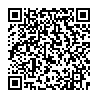 OBAVIJEST O IZBORU KANDIDATA    Obavještavam kandidate koji su dostavili prijavu na natječaj za radno mjesto nastavnika/ce geografije 1 izvršitelj na neodređeno, puno radno vrijeme, koji je objavljen dana 14. rujna  2023. godine na mrežnoj stranici i oglasnoj ploči Hrvatskog zavoda za zapošljavanje i mrežnoj stranici i oglasnoj ploči  Škole da je nakon provedenog postupka vrednovanja kandidata, uz prethodnu suglasnost Školskog odbora dana 6. listopada 2023. godineIZABRANMate Lonić. mag. geografije,  za radno mjesto nastavnika geografije, na neodređeno, puno radno vrijeme.                  Obavijest o izboru kandidata objavljena je dana  10. listopada 2023. mrežnoj stranici Gimnazije Vladimira Nazora http://gimnazija-vnazora-zd.skole.hr  i oglasnoj ploči Škole.                                                                                                       Ravnateljica                                                                                                  Sandra Šango, prof.